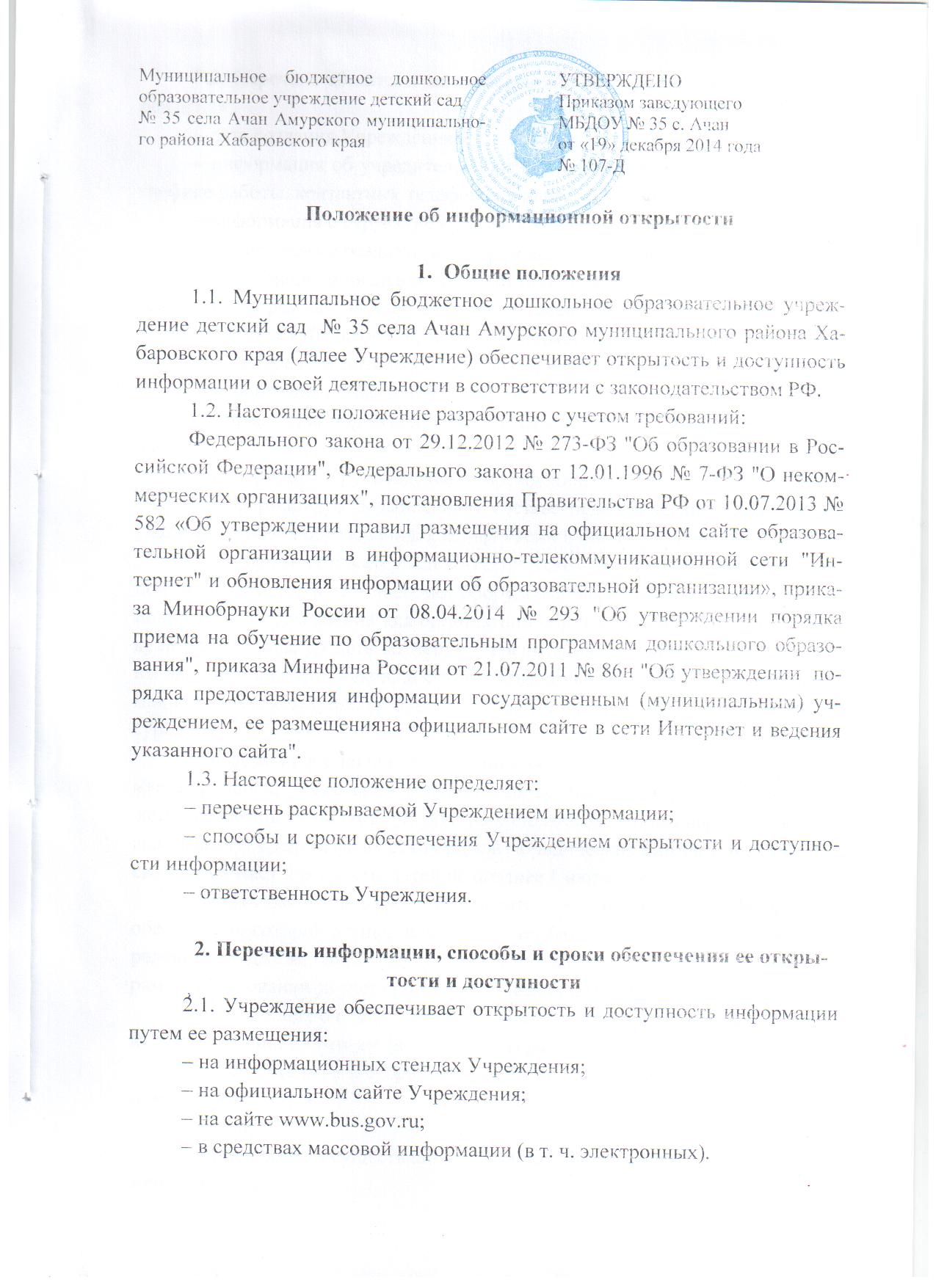 2.2. Перечень обязательных к раскрытию сведений о деятельности Учреждения: – дата создания Учреждения; – информация об учредителе Учреждения, месте нахождения, режиме, графике работы, контактных телефонах и адресах электронной почты; – информация о структуре и органах управления Учреждения; – информация о реализуемых образовательных программах; – информация о численности воспитанников по реализуемым образовательным программам за счет бюджетных ассигнований федерального бюджета, бюджетов субъектов РФ, местных бюджетов и по договорам об образовании за счет средств физических и (или) юридических лиц; – информация о языках образования; – информация о федеральных государственных образовательных стандартах; – информация о руководителе Учреждения;– информация о персональном составе педагогических работников с указанием уровня образования, квалификации и опыта работы; – информация о материально-техническом обеспечении образовательной деятельности (в т. ч. наличии оборудованных  групповых комнат и дополнительных помещений для организации образовательного процесса,  физкультурного зала, средств обучения и воспитания, условиях питания и охраны здоровья воспитанников, доступе к информационным системам и информационно-телекоммуникационным сетям, электронных образовательных ресурсах); – информация о количестве вакантных мест для приема (перевода)  (на места, финансируемые за счет бюджетных ассигнований федерального бюджета, бюджетов субъектов РФ, местных бюджетов, по договорам об образовании за счет средств физических и (или) юридических лиц), в т. ч. о наличии свободных мест для приема детей не позднее 1 июля; – информация об объеме образовательной деятельности, финансовое обеспечение которой осуществляется за счет бюджетных ассигнований федерального бюджета, бюджетов субъектов РФ, местных бюджетов, по договорам об образовании за счет средств физических и (или) юридических лиц; – информация о поступлении финансовых и материальных средств и об их расходовании по итогам финансового года; 2.3. Обязательны к открытости и доступности копии следующих документов Учреждения: – устав; – лицензия на осуществление образовательной деятельности (с приложениями); – план финансово-хозяйственной деятельности Учреждения, утвержденный в установленном законодательством порядке; – локальные нормативные акты, в т. ч. Правила внутреннего распорядка воспитанников, Правила внутреннего трудового распорядка, коллективный договор; – отчет о результатах самообследования; – предписания органов, осуществляющих государственный контроль (надзор) в сфере образования, отчеты об исполнении таких предписаний; – публичный доклад; – примерная форма заявления о приеме; – распорядительный акт органа местного самоуправления Амурского муниципального района Хабаровского края о закреплении образовательных организаций за конкретными территориями Амурского муниципального района; – распорядительный акт о приеме (приказ) (в трехдневный срок после издания размещается на информационном стенде Учреждения и на официальном сайте Учреждения в сети «Интернет»); –уведомление о прекращении деятельности; 2.4.  Учреждение обеспечивает открытость и доступность документов, определенных п. 2.3, путем предоставления через официальный сайт электронных копий следующих документов: – решение учредителя о создании Учреждения; – учредительные документы Учреждения; – свидетельство о государственной регистрации Учреждения; – решения учредителя о назначении руководителя Учреждения; – муниципальное задание на оказание услуг (выполнение работ); – план финансово-хозяйственной деятельности Учреждения; – годовая бухгалтерская отчетность Учреждения; – отчет о результатах деятельности Учреждения и об использовании закрепленного за ним муниципального имущества; – сведения о проведенных в отношении Учрежденияконтрольных мероприятиях и их результатах. 2.5.  Требования к информации, размещаемой на официальном сайте, ее структура, порядок размещения и сроки обновления определяются локальным актом Учреждения (положением о сайте). 2.6. Учреждение обеспечивает открытость следующих персональных данных: а) о руководителе Учреждения, в т. ч.: – фамилия, имя, отчество (при наличии) руководителя;– должность руководителя;– контактный телефон; – адрес электронной почты; б) о персональном составе педагогических работников с указанием уровня образования, квалификации и опыта работы, в т. ч.: – фамилия, имя, отчество (при наличии) работника; – занимаемая должность (должности); – ученая степень (при наличии); – ученое звание (при наличии); – наименование направления подготовки и (или) специальности; – данные о повышении квалификации и (или) профессиональной переподготовке; – общий стаж работы; – стаж работы по специальности; – иная информация о работниках Учреждения, на размещение которой имеется их письменное согласие (в том числе – на размещение фотографий). 2.7. Учреждение обязано по письменному требованию работника внести изменения в размещенную о нем информацию при условии предоставления подтверждающих документов. 3. Ответственность Учреждения3.1. Учреждение осуществляет раскрытие информации (в т. ч. персональных данных) в соответствии с требованиями законодательства РФ. 3.2. Учреждение обеспечивает обработку и хранение информации о своих работниках, а также иных субъектах персональных данных способами, обеспечивающими максимальную защищенность такой информации от неправомерного использования в соответствии с требованиями Федерального закона от 27.07.2006 № 152-ФЗ "О персональных данных", положением об обработке персональных данных. 3.3. Учреждениенесетответственность в порядке и на условиях, устанавливаемых законодательством РФ, за возможный ущерб, причиненный в результате неправомерного использования информации третьими лицами.ПРИНЯТОПопечительским советомпротокол № 2от «19» декабря 2014 года